Аннотация: В статье представлен материал исследования телесно-тактильной коммуникации группы детей с двигательными нарушениями в структуре ТМНР. Автором приведено систематизированное описание проявлений телесно-тактильной коммуникации, полученных посредством видеоанализа, приведена интерпретация коммуникативнойдеятельности детей, определены особенности ее развития.Ключевые слова: дети с двигательным нарушениями в структуре ТМНР, телесно-тактильная коммуникация, видеоанализ.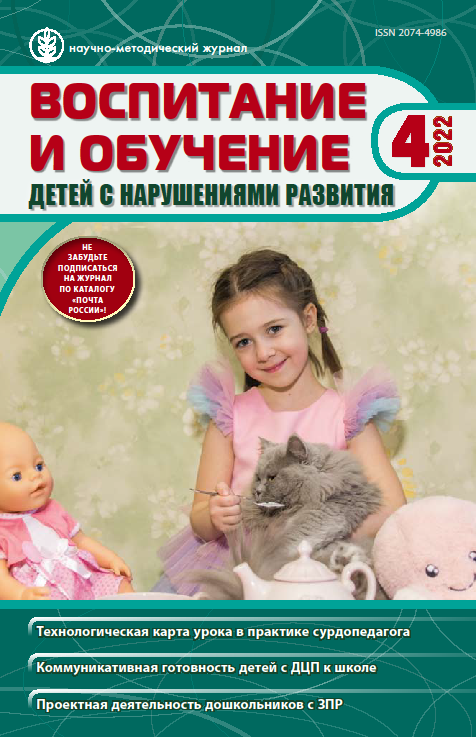 Сальникова Д.А. Практические аспекты использования телесно-тактильной коммуникации в коррекционно-развивающей помощи детям с двигательными нарушениями в структуре ТМНР// Воспитание и обучение детей с нарушениями развития. 2022. № 4. С. 62-71.